Méthode papillon “ 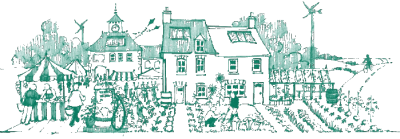 Pour animer une projection du film, ou une conférence  vous pouvez :
 - Avant la présentation vous expliquez pourquoi vous avez organisé cette événement - laisser les spectateurs faire la connaissance de leur voisin(e): pourquoi je viens ?Après la présentation laisser un peu de temps pour échanger ses impressions deux par deux Ensuite les participants sont invités à indiquer brièvement sur les post-it en couleurs par question comme vert, orange, bleu, rose
Question 1: qu’est ce que je peux faire pour concrétiser la transition ?/ sur ce thème ?
Question 2: qu’est ce que la municipalité/communauté de communes peut faire ?? 
Question 3 : qu’est ce que le gouvernement peut faire ?  
Question 4: vous aves des  autres idées ? Tous les réponses sont ensuite collectées sur une ou plusieurs grandes feuilles de papier, afin d’établir un compte-rendu qui les regroupera par thèmes et s’efforcera de les hiérarchiser. Les adresses électroniques (@) sont également recueillies afin d’envoyer rapidement le compte rendu, accompagné de la question essentielle : qui serait volontaire pour s’engager dans le mouvement de transition / dans ce thématique? Comme membre du comité de pilotage ? Comme participants à tel groupe de travail ?Le compte rendu ainsi établi donne une bonne vision d’ensemble des souhaits des personnes, et représente un document de valeur pour discuter ensuite avec les autorités.Pour plus d’info www.transitionfrance.frEmail transitionfrance@gmail.com